АНЫҚТАМА СПРАВКА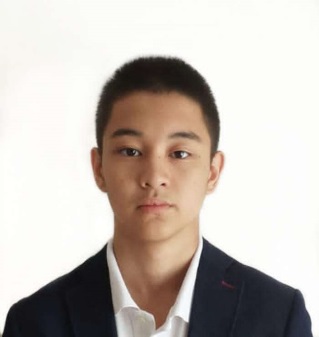 Есимбеков Ильяс ЕржановичАНЫҚТАМА СПРАВКА   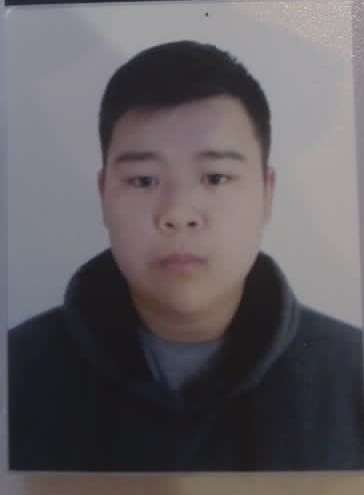 Қазбек Алихан НұржанұлыАНЫҚТАМА СПРАВКА  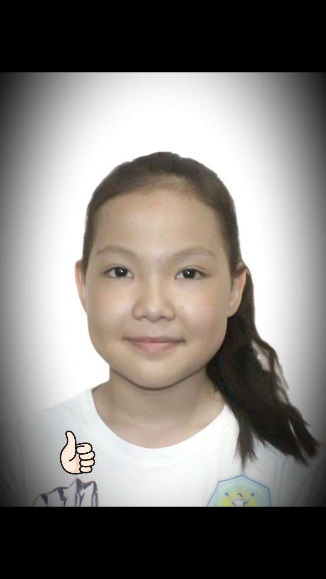 Қанатқали Мадина АлдиярқызыАНЫҚТАМА СПРАВКА  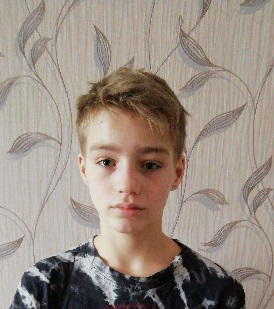 Силкин Егор ВладиславовичАНЫҚТАМА СПРАВКА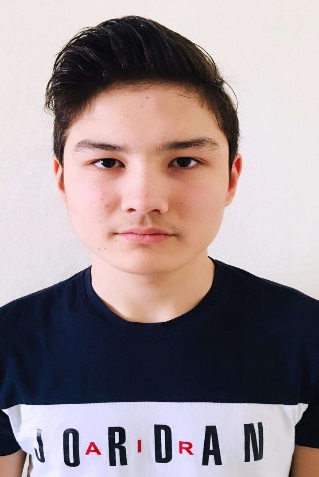 Рахимжанов Мадияр ЖасыланұлыАНЫҚТАМА СПРАВКА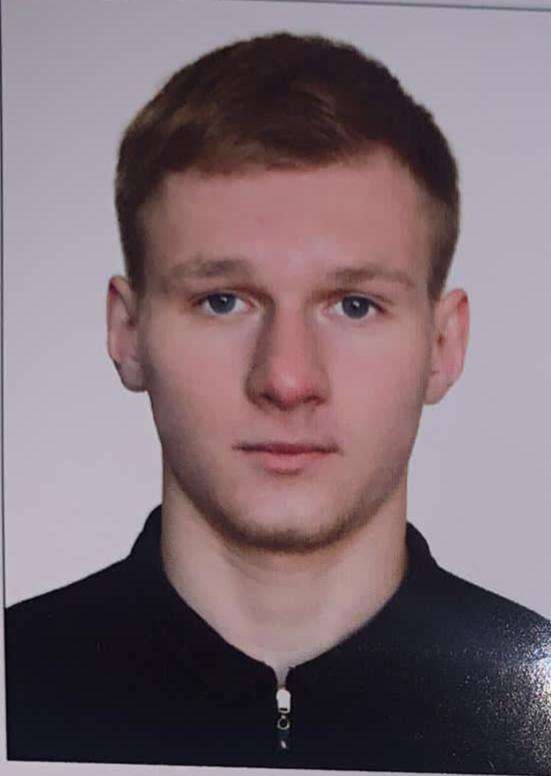 Колесников Владимир ВитальевичАНЫҚТАМА СПРАВКА  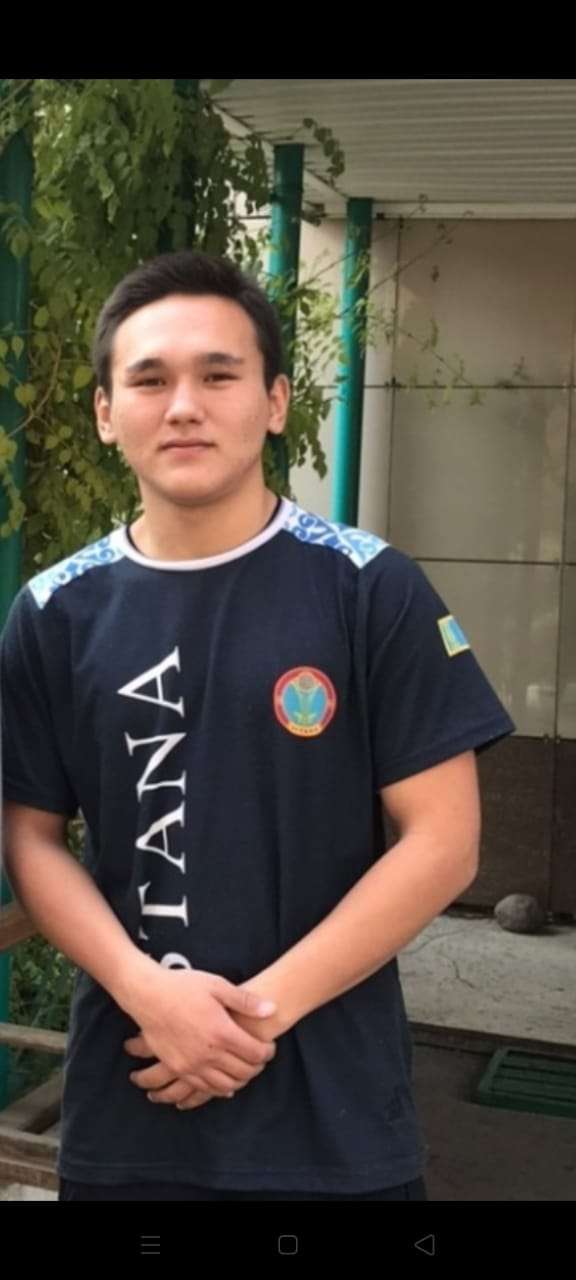 Окенов Тулебек МейржановичАНЫҚТАМА СПРАВКА    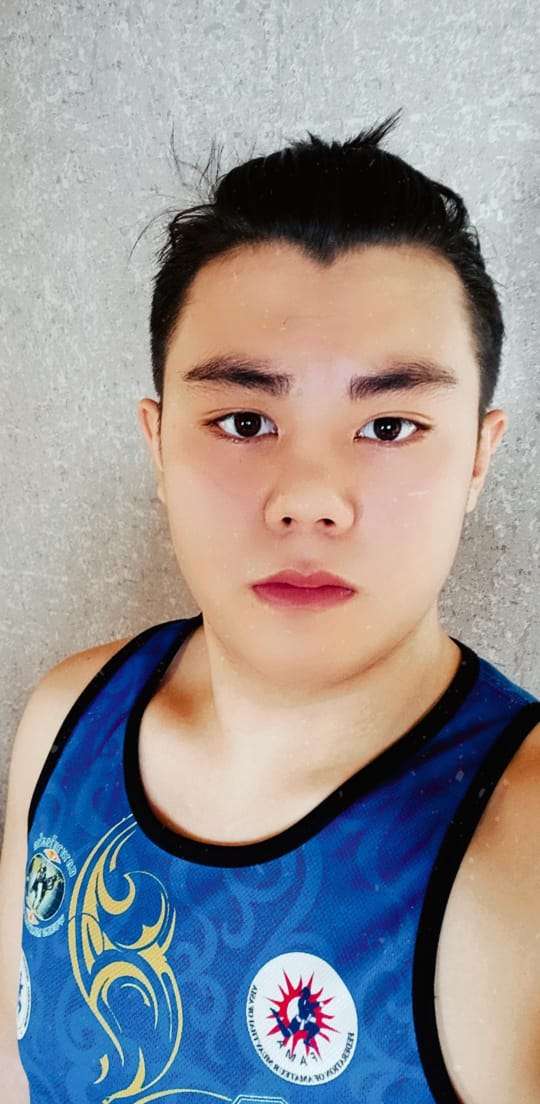 Мусабаев Елнур МаратовичАНЫҚТАМА СПРАВКА   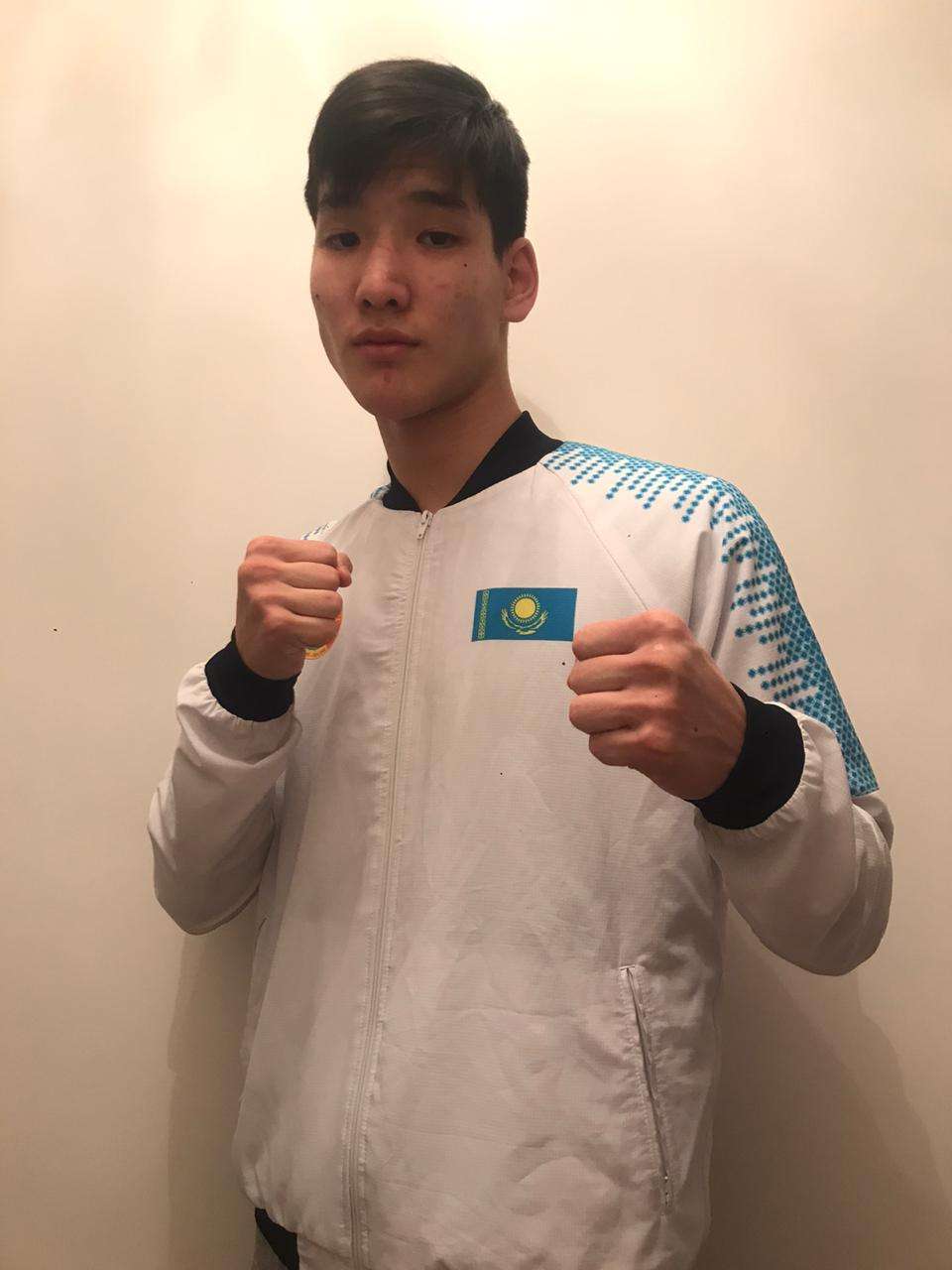 Сарсенғали Әдел МауленұлыАНЫҚТАМА СПРАВКА      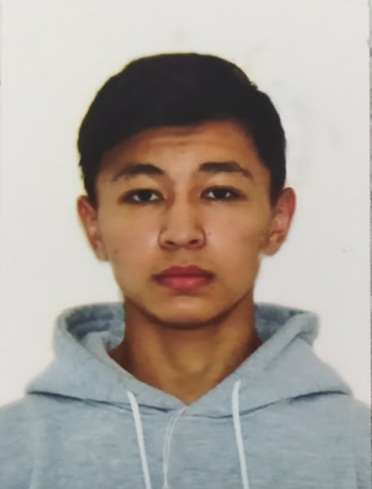 Бришев Алпамыс ЕркенұлыАНЫҚТАМА СПРАВКА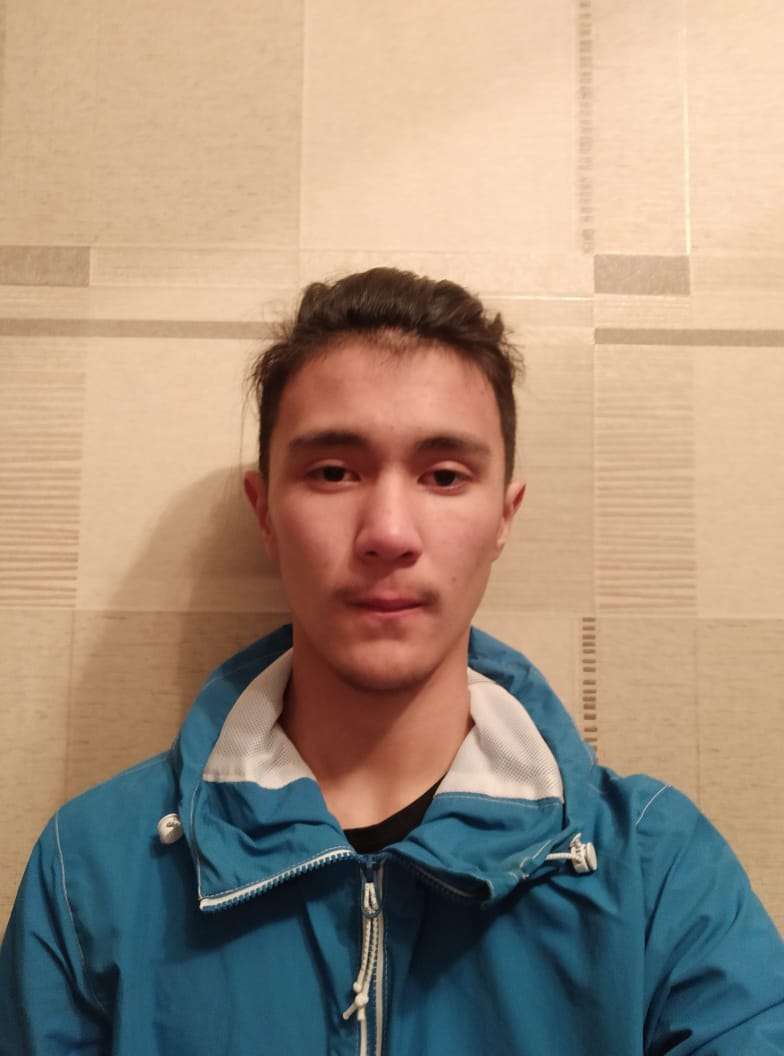 Жакия Ернар КайратовичАНЫҚТАМА СПРАВКА   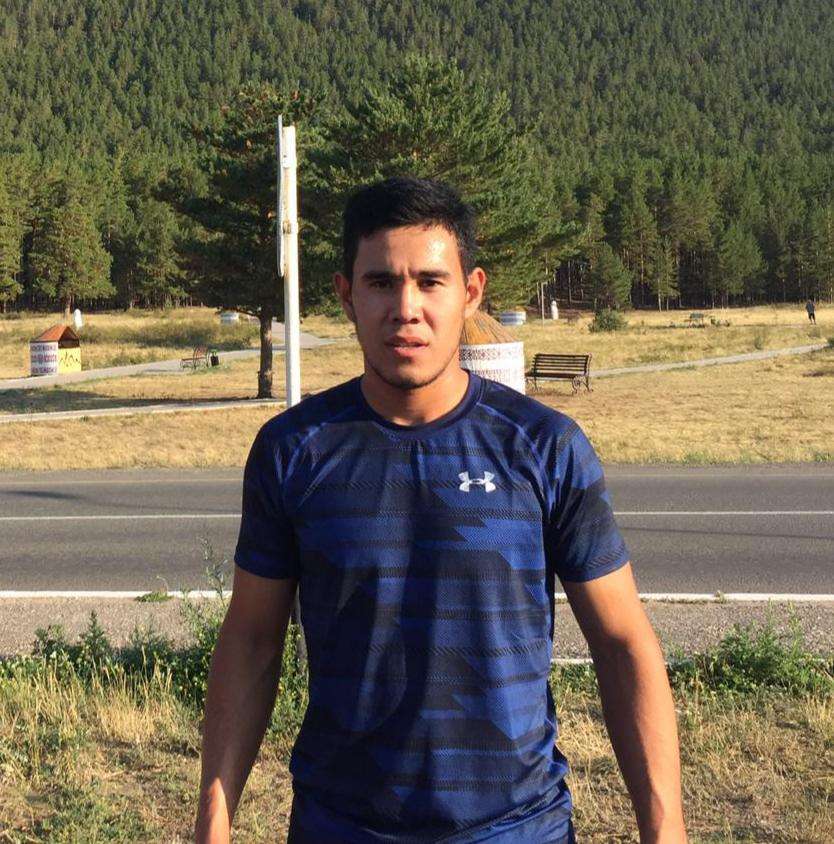 Байбосынов Бағдат КаналұлыТуған кезі (күні, айы, жылы,) Дата рождения (число, месяц, год)24 қараша 2004 жыл24 ноябрь 2004 год Спорт түріВид спортаМуайтайСпортпен шұғылдану өтіліСтаж занятием спорта4 жыл4 летСпорттық дәрежеСпортивный разрядСШК – 21.11.2018ж. № 06-33/235КМС – 21.11.2018г. № 06-33/235Жаттықтырушы-оқытушысыТренер-преподавательДобрынин И.И., Сарсембеков А.Жоғары нәтижелеріВысшее достижениеЖарыстың атауыНазвание мероприятие3 орын, 23-29.01.2018ж. Алматы қҚазақстан Республикасының чемпионаты3 место, 23-29.01.2018г. г. АлматыЧемпионат Республики КазахстанТуған кезі (күні, айы, жылы,) Дата рождения (число, месяц, год)18 қыркүйек 2005 жыл18 сентябрь 2005 год Спорт түріВид спортаМуайтайСпортпен шұғылдану өтіліСтаж занятием спорта4 жыл4 летСпорттық дәрежеСпортивный разрядСШК – 26.09.2019ж. № 06-33/223КМС – 26.09.2019г. № 06-33/223Жаттықтырушы-оқытушысыТренер-преподавательДобрынин И.И., Сарсембеков А.Жоғары нәтижелеріВысшее достижениеЖарыстың атауыНазвание мероприятие1 орын, 11-14.07.2019ж. Атырау қҚазақстан Республикасының чемпионаты1 место, 11-14.07.2019г.г. АтырауЧемпионат Республики КазахстанТуған кезі (күні, айы, жылы,) Дата рождения (число, месяц, год)08 желтоқсан 2005 жыл08 декабрь 2005 год Спорт түріВид спортаМуайтайСпортпен шұғылдану өтіліСтаж занятием спорта4 жыл4 летСпорттық дәрежеСпортивный разрядСШК – 12.04.2018ж. № 06-33/56КМС – 12.04.2018г. № 06-33/56Жаттықтырушы-оқытушысыТренер-преподавательДобрынин И.И., Сарсембеков А.Жоғары нәтижелеріВысшее достижениеЖарыстың атауыНазвание мероприятие3 орын, 21-25.08.2019ж. Петропавл қҚазақстан Республикасының Чемпионаты3 место, 21-25.08.2019г. г.ПетропавловскЧемпионат Республики КазахстанТуған кезі (күні, айы, жылы,) Дата рождения (число, месяц, год)05 қыркүйек 2007 жыл05 сентябрь 2007 год Спорт түріВид спортаМуайтайСпортпен шұғылдану өтіліСтаж занятием спорта4 жыл4 летСпорттық дәрежеСпортивный разрядСШК -  26.09.2019ж. № 06-33/223КМС – 26.09.2019г. № 06-33/223Жаттықтырушы-оқытушысыТренер-преподавательДобрынин И.И., Сарсембеков А.Жоғары нәтижелеріВысшее достижениеЖарыстың атауыНазвание мероприятие1 орын, 18-23.03.2019ж. Қызылорда қҚазақстан Республикасының Кубогі1 место, 18-23.03.2019г. г. КызылордаКубок Республики КазахстанТуған кезі (күні, айы, жылы,) Дата рождения (число, месяц, год)17 сәуір 2004 жыл17 апрель 2004 год Спорт түріВид спортаМуайтайСпортпен шұғылдану өтіліСтаж занятием спорта4 жыл4 летСпорттық дәрежеСпортивный разрядСШК – 12.04.2018ж. № 06-33/56КМС – 12.04.2018г. № 06-33/56Жаттықтырушы-оқытушысыТренер-преподавательДобрынин И.И., Сарсембеков А.Жоғары нәтижелеріВысшее достижениеЖарыстың атауыНазвание мероприятие3 орын, 21-25.08.2019ж. Петропавл қҚазақстан Республикасының Чемпионаты3 место, 21-25.08.2019г. г.ПетропавловскЧемпионат Республики КазахстанТуған кезі (күні, айы, жылы,) Дата рождения (число, месяц, год)05 тамыз 2003 жыл05 август 2003 год Спорт түріВид спортаМуайтайСпортпен шұғылдану өтіліСтаж занятием спорта4 жыл4 летСпорттық дәрежеСпортивный разрядСШК – 28.10.2019ж. № 06-33/247КМС – 28.10.2019г. № 06-33/247Жаттықтырушы-оқытушысыТренер-преподавательДобрынин И.И., Сарсембеков А.Жоғары нәтижелеріВысшее достижениеЖарыстың атауыНазвание мероприятие3 орын, 21-25.08.2019ж. Петропавл қҚазақстан Республикасының Чемпионаты3 место, 21-25.08.2019г. г.ПетропавловскЧемпионат Республики КазахстанТуған кезі (күні, айы, жылы,) Дата рождения (число, месяц, год)17 қазан 2003 жыл17 октябрь 2003 год Спорт түріВид спортаМуайтайСпортпен шұғылдану өтіліСтаж занятием спорта7 жыл7 летСпорттық дәрежеСпортивный разрядСШК – 01.03.2017ж. № 02-05/28КМС – 01.03.2017г. № 02-05/28Жаттықтырушы-оқытушысыТренер-преподавательНуриев М.Р.Жоғары нәтижелеріВысшее достижениеЖарыстың атауыНазвание мероприятие2 орын, 10-14.04.2019ж. Шымкент қҚазақстан Республикасының Кубогі2 место, 10-14.04.2019г. г. ШымкентКубок Республики КазахстанТуған кезі (күні, айы, жылы,) Дата рождения (число, месяц, год)08 наурыз 2003 жыл08 март 2003 год Спорт түріВид спортаМуайтайСпортпен шұғылдану өтіліСтаж занятием спорта5 жыл5 летСпорттық дәрежеСпортивный разрядСШК – 01.03.2017ж. № 02-05/28КМС – 01.03.2017г. № 02-05/28Жаттықтырушы-оқытушысыТренер-преподавательНуриев М.Р.Жоғары нәтижелеріВысшее достижениеЖарыстың атауыНазвание мероприятие3 орын, 21-22.08.2019ж.  Петропавл қ.Қазақстан Республикасының чемпионаты3 место, 21-22.08.2019г. г. ПетропавловскЧемпионат Республики КазахстанТуған кезі (күні, айы, жылы,) Дата рождения (число, месяц, год)17 шілде 2003 жыл17 июль 2003 год Спорт түріВид спортаМуайтайСпортпен шұғылдану өтіліСтаж занятием спорта7 жыл7 летСпорттық дәрежеСпортивный разрядСШК – 13.04.2018ж. № 02-05/56КМС – 13.04.2018ж г. № 02-05/56Жаттықтырушы-оқытушысыТренер-преподавательНуриев М.Р.Жоғары нәтижелеріВысшее достижениеЖарыстың атауыНазвание мероприятие3 орын, 21-22.08.2019ж.  Петропавл қ.Қазақстан Республикасының чемпионаты3 место, 21-22.08.2019г. г. ПетропавловскЧемпионат Республики КазахстанТуған кезі (күні, айы, жылы,) Дата рождения (число, месяц, год)31 желтоқсан 2004 жыл31 декабрь 2004 год Спорт түріВид спортаМуайтайСпортпен шұғылдану өтіліСтаж занятием спорта4 жыл4 летСпорттық дәрежеСпортивный разрядСШК – 23.02.2018ж. № 02-05/27КМС – 23.02.2018г. № 02-05/27Жаттықтырушы-оқытушысыТренер-преподавательНуриев М.Р.Жоғары нәтижелеріВысшее достижениеЖарыстың атауыНазвание мероприятие3 орын, 21-22.08.2019ж.  Петропавл қ.Қазақстан Республикасының чемпионаты3 место, 21-22.08.2019г. г. ПетропавловскЧемпионат Республики КазахстанТуған кезі (күні, айы, жылы,) Дата рождения (число, месяц, год)15 қаңтар 2006 жыл15 январь 2006 год Спорт түріВид спортаМуайтайСпортпен шұғылдану өтіліСтаж занятием спорта7 жыл7 летСпорттық дәрежеСпортивный разрядСШК – 23.02.2018ж. № 02-05/27КМС – 23.02.2018г. № 02-05/27Жаттықтырушы-оқытушысыТренер-преподавательНуриев М.Р.Жоғары нәтижелеріВысшее достижениеЖарыстың атауыНазвание мероприятие2 орын, 11-14.07.2019ж.  Атырау қ.Қазақстан Республикасының чемпионаты2 место11-14.07.2019г. г. АтырауЧемпионат Республики КазахстанТуған кезі (күні, айы, жылы,) Дата рождения (число, месяц, год)08 мамыр 2002 жыл08 май 2002 год Спорт түріВид спортаМуайтайСпортпен шұғылдану өтіліСтаж занятием спорта8 жыл8 летСпорттық дәрежеСпортивный разрядСШК – 13.04.2017ж. № 02-05/56КМС – 13.04.2017г. № 02-05/56Жаттықтырушы-оқытушысыТренер-преподавательНуриев М.Р.Жоғары нәтижелеріВысшее достижениеЖарыстың атауыНазвание мероприятие2 орын, 21-22.08.2019ж.  Петропавл қ.Қазақстан Республикасының чемпионаты2 место, 21-22.08.2019г. г. ПетропавловскЧемпионат Республики Казахстан